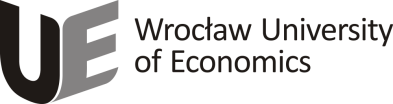 INVOICE FOR WROCLAW UNIVERSITY OF ECONOMICScovered by copyright and other associated laws (tax deductible revenue – 50%)*not covered by copyright and other associated laws (tax deductible revenue – 20%)*\As remuneration for:In validation of my involvement, I hereby declare that (this section applies to services rendered as part of a civil contract)*:I hereby attest that the assignment was found fit for contractual purposes, and performed with due diligence. Date  Name, surname:Address:ATTACHED TO CONTRACT NO.for the provision of the following assignments, as per contract signed on the day of:Source of financing: for total gross sum of (in PLN):amount in words:full contract*instalment for period*:other*:my commitment in the realisation of the service during the period defined above amounted to workhours totalmy commitment in the realisation of the service during the period defined above amounted to work hours total with detailed records presented in the attached work sheetmy commitment in the realisation of the service during the period defined above amounted to work hours total with detailed records presented in the attached work sheetmy commitment in the realisation of the service during the period defined above amounted to work hours total with detailed records presented in the attached work sheetSignature of the Contractor/the AuthorDate  Signature of the person authorized to evaluate the performance of tasks covered by the contract